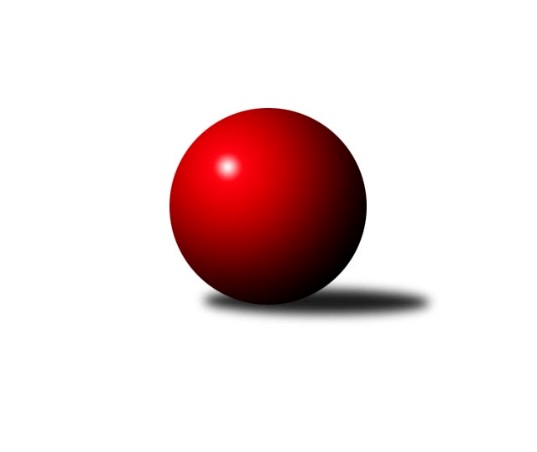 Č.6Ročník 2023/2024	24.5.2024 Krajský přebor MS 2023/2024Statistika 6. kolaTabulka družstev:		družstvo	záp	výh	rem	proh	skore	sety	průměr	body	plné	dorážka	chyby	1.	Opava ˝B˝	6	4	1	1	30.0 : 18.0 	(44.0 : 28.0)	2649	9	1819	830	39	2.	TJ VOKD Poruba ˝A˝	6	4	0	2	31.0 : 17.0 	(44.5 : 27.5)	2539	8	1772	767	49.2	3.	Unie Hlubina ˝B˝	6	3	2	1	29.0 : 19.0 	(42.5 : 29.5)	2587	8	1754	832	45.2	4.	Kuželky Horní Benešov	6	3	1	2	25.0 : 23.0 	(36.0 : 36.0)	2555	7	1793	762	55	5.	Odry C	6	3	0	3	25.5 : 22.5 	(40.0 : 32.0)	2559	6	1797	762	50.2	6.	Sokol Bohumín ˝C˝	6	2	0	4	22.0 : 26.0 	(30.5 : 41.5)	2404	4	1707	696	59	7.	Opava ˝C˝	6	2	0	4	17.0 : 31.0 	(27.0 : 45.0)	2395	4	1706	689	68.2	8.	TJ Nový Jičín ˝A˝	6	1	0	5	12.5 : 35.5 	(23.5 : 48.5)	2300	2	1643	657	65.7Tabulka doma:		družstvo	záp	výh	rem	proh	skore	sety	průměr	body	maximum	minimum	1.	TJ VOKD Poruba ˝A˝	3	3	0	0	20.0 : 4.0 	(27.5 : 8.5)	2493	6	2497	2489	2.	Unie Hlubina ˝B˝	3	2	1	0	18.0 : 6.0 	(23.0 : 13.0)	2691	5	2794	2631	3.	Opava ˝B˝	3	2	0	1	15.0 : 9.0 	(23.5 : 12.5)	2702	4	2759	2623	4.	Opava ˝C˝	3	2	0	1	14.0 : 10.0 	(18.5 : 17.5)	2474	4	2541	2429	5.	Kuželky Horní Benešov	3	1	1	1	12.0 : 12.0 	(17.0 : 19.0)	2612	3	2685	2555	6.	Odry C	3	1	0	2	13.0 : 11.0 	(19.0 : 17.0)	2630	2	2706	2583	7.	Sokol Bohumín ˝C˝	3	1	0	2	13.0 : 11.0 	(18.5 : 17.5)	2469	2	2528	2391	8.	TJ Nový Jičín ˝A˝	3	1	0	2	8.5 : 15.5 	(14.5 : 21.5)	2355	2	2422	2265Tabulka venku:		družstvo	záp	výh	rem	proh	skore	sety	průměr	body	maximum	minimum	1.	Opava ˝B˝	3	2	1	0	15.0 : 9.0 	(20.5 : 15.5)	2631	5	2689	2524	2.	Kuželky Horní Benešov	3	2	0	1	13.0 : 11.0 	(19.0 : 17.0)	2535	4	2619	2448	3.	Odry C	3	2	0	1	12.5 : 11.5 	(21.0 : 15.0)	2535	4	2637	2427	4.	Unie Hlubina ˝B˝	3	1	1	1	11.0 : 13.0 	(19.5 : 16.5)	2552	3	2716	2385	5.	TJ VOKD Poruba ˝A˝	3	1	0	2	11.0 : 13.0 	(17.0 : 19.0)	2554	2	2646	2422	6.	Sokol Bohumín ˝C˝	3	1	0	2	9.0 : 15.0 	(12.0 : 24.0)	2382	2	2521	2236	7.	TJ Nový Jičín ˝A˝	3	0	0	3	4.0 : 20.0 	(9.0 : 27.0)	2273	0	2390	2196	8.	Opava ˝C˝	3	0	0	3	3.0 : 21.0 	(8.5 : 27.5)	2368	0	2526	2167Tabulka podzimní části:		družstvo	záp	výh	rem	proh	skore	sety	průměr	body	doma	venku	1.	Opava ˝B˝	6	4	1	1	30.0 : 18.0 	(44.0 : 28.0)	2649	9 	2 	0 	1 	2 	1 	0	2.	TJ VOKD Poruba ˝A˝	6	4	0	2	31.0 : 17.0 	(44.5 : 27.5)	2539	8 	3 	0 	0 	1 	0 	2	3.	Unie Hlubina ˝B˝	6	3	2	1	29.0 : 19.0 	(42.5 : 29.5)	2587	8 	2 	1 	0 	1 	1 	1	4.	Kuželky Horní Benešov	6	3	1	2	25.0 : 23.0 	(36.0 : 36.0)	2555	7 	1 	1 	1 	2 	0 	1	5.	Odry C	6	3	0	3	25.5 : 22.5 	(40.0 : 32.0)	2559	6 	1 	0 	2 	2 	0 	1	6.	Sokol Bohumín ˝C˝	6	2	0	4	22.0 : 26.0 	(30.5 : 41.5)	2404	4 	1 	0 	2 	1 	0 	2	7.	Opava ˝C˝	6	2	0	4	17.0 : 31.0 	(27.0 : 45.0)	2395	4 	2 	0 	1 	0 	0 	3	8.	TJ Nový Jičín ˝A˝	6	1	0	5	12.5 : 35.5 	(23.5 : 48.5)	2300	2 	1 	0 	2 	0 	0 	3Tabulka jarní části:		družstvo	záp	výh	rem	proh	skore	sety	průměr	body	doma	venku	1.	Unie Hlubina ˝B˝	0	0	0	0	0.0 : 0.0 	(0.0 : 0.0)	0	0 	0 	0 	0 	0 	0 	0 	2.	Opava ˝C˝	0	0	0	0	0.0 : 0.0 	(0.0 : 0.0)	0	0 	0 	0 	0 	0 	0 	0 	3.	TJ Nový Jičín ˝A˝	0	0	0	0	0.0 : 0.0 	(0.0 : 0.0)	0	0 	0 	0 	0 	0 	0 	0 	4.	Sokol Bohumín ˝C˝	0	0	0	0	0.0 : 0.0 	(0.0 : 0.0)	0	0 	0 	0 	0 	0 	0 	0 	5.	Odry C	0	0	0	0	0.0 : 0.0 	(0.0 : 0.0)	0	0 	0 	0 	0 	0 	0 	0 	6.	Kuželky Horní Benešov	0	0	0	0	0.0 : 0.0 	(0.0 : 0.0)	0	0 	0 	0 	0 	0 	0 	0 	7.	Opava ˝B˝	0	0	0	0	0.0 : 0.0 	(0.0 : 0.0)	0	0 	0 	0 	0 	0 	0 	0 	8.	TJ VOKD Poruba ˝A˝	0	0	0	0	0.0 : 0.0 	(0.0 : 0.0)	0	0 	0 	0 	0 	0 	0 	0 Zisk bodů pro družstvo:		jméno hráče	družstvo	body	zápasy	v %	dílčí body	sety	v %	1.	Jaroslav Klus 	Sokol Bohumín ˝C˝ 	6	/	6	(100%)	11	/	12	(92%)	2.	Jaromír Nedavaška 	TJ VOKD Poruba ˝A˝ 	6	/	6	(100%)	10.5	/	12	(88%)	3.	Jiří Kratoš 	TJ VOKD Poruba ˝A˝ 	6	/	6	(100%)	10	/	12	(83%)	4.	Vendula Chovancová 	Odry C 	5	/	5	(100%)	9	/	10	(90%)	5.	Pavel Krompolc 	Unie Hlubina ˝B˝ 	5	/	5	(100%)	8	/	10	(80%)	6.	Jaromír Martiník 	Kuželky Horní Benešov 	5	/	6	(83%)	10.5	/	12	(88%)	7.	Miroslav Stuchlík 	Opava ˝B˝ 	5	/	6	(83%)	10	/	12	(83%)	8.	Břetislav Mrkvica 	Opava ˝B˝ 	5	/	6	(83%)	9.5	/	12	(79%)	9.	Svatopluk Kříž 	Opava ˝B˝ 	5	/	6	(83%)	9	/	12	(75%)	10.	Vlastimil Kotrla 	Kuželky Horní Benešov 	5	/	6	(83%)	8	/	12	(67%)	11.	Jan Kořený 	Opava ˝C˝ 	4	/	5	(80%)	7.5	/	10	(75%)	12.	Michal Babinec 	Unie Hlubina ˝B˝ 	4	/	5	(80%)	7	/	10	(70%)	13.	Veronika Ovšáková 	Odry C 	3	/	4	(75%)	6.5	/	8	(81%)	14.	Lucie Stočesová 	Sokol Bohumín ˝C˝ 	3	/	4	(75%)	6.5	/	8	(81%)	15.	Radek Kucharz 	Odry C 	3	/	4	(75%)	6	/	8	(75%)	16.	Jan Stuś 	Sokol Bohumín ˝C˝ 	3	/	4	(75%)	5	/	8	(63%)	17.	Rudolf Riezner 	Unie Hlubina ˝B˝ 	3	/	5	(60%)	7.5	/	10	(75%)	18.	Kristýna Bartková 	Odry C 	3	/	5	(60%)	5	/	10	(50%)	19.	Jáchym Kratoš 	TJ VOKD Poruba ˝A˝ 	3	/	5	(60%)	5	/	10	(50%)	20.	František Oliva 	Unie Hlubina ˝B˝ 	3	/	6	(50%)	7	/	12	(58%)	21.	Robert Kučerka 	Opava ˝B˝ 	3	/	6	(50%)	7	/	12	(58%)	22.	Jolana Rybová 	Opava ˝C˝ 	3	/	6	(50%)	7	/	12	(58%)	23.	Martin Koraba 	Kuželky Horní Benešov 	3	/	6	(50%)	6.5	/	12	(54%)	24.	Ladislav Štafa 	Sokol Bohumín ˝C˝ 	3	/	6	(50%)	4	/	12	(33%)	25.	Nikolas Chovanec 	TJ Nový Jičín ˝A˝ 	2	/	2	(100%)	4	/	4	(100%)	26.	Josef Janalík 	TJ VOKD Poruba ˝A˝ 	2	/	4	(50%)	5	/	8	(63%)	27.	Tomáš Rechtoris 	Unie Hlubina ˝B˝ 	2	/	4	(50%)	4	/	8	(50%)	28.	Petr Hrňa 	TJ Nový Jičín ˝A˝ 	2	/	4	(50%)	4	/	8	(50%)	29.	David Schiedek 	Kuželky Horní Benešov 	2	/	4	(50%)	4	/	8	(50%)	30.	Daniel Ševčík st.	Odry C 	2	/	4	(50%)	3.5	/	8	(44%)	31.	Jiří Adamus 	TJ VOKD Poruba ˝A˝ 	2	/	5	(40%)	7	/	10	(70%)	32.	Pavel Hrnčíř 	Unie Hlubina ˝B˝ 	2	/	5	(40%)	6	/	10	(60%)	33.	Radim Bezruč 	TJ VOKD Poruba ˝A˝ 	2	/	5	(40%)	5	/	10	(50%)	34.	Miroslav Procházka 	Kuželky Horní Benešov 	2	/	5	(40%)	4	/	10	(40%)	35.	Renáta Smijová 	Opava ˝C˝ 	2	/	5	(40%)	2	/	10	(20%)	36.	Radek Škarka 	TJ Nový Jičín ˝A˝ 	2	/	6	(33%)	3.5	/	12	(29%)	37.	Rostislav Sabela 	TJ VOKD Poruba ˝A˝ 	1	/	1	(100%)	2	/	2	(100%)	38.	Eva Telčerová 	TJ Nový Jičín ˝A˝ 	1	/	1	(100%)	1	/	2	(50%)	39.	Jakub Jirčík 	Unie Hlubina ˝B˝ 	1	/	2	(50%)	2	/	4	(50%)	40.	Miroslav Bár 	TJ Nový Jičín ˝A˝ 	1	/	2	(50%)	2	/	4	(50%)	41.	Vojtěch Vaculík 	TJ Nový Jičín ˝A˝ 	1	/	2	(50%)	2	/	4	(50%)	42.	Jaroslav Kecskés 	Unie Hlubina ˝B˝ 	1	/	2	(50%)	1	/	4	(25%)	43.	Alfred Hermann 	Sokol Bohumín ˝C˝ 	1	/	2	(50%)	1	/	4	(25%)	44.	Vojtěch Rozkopal 	Odry C 	1	/	2	(50%)	1	/	4	(25%)	45.	Václav Bohačik 	Opava ˝C˝ 	1	/	2	(50%)	1	/	4	(25%)	46.	Rudolf Chuděj 	Odry C 	1	/	3	(33%)	3	/	6	(50%)	47.	Karel Vágner 	Opava ˝C˝ 	1	/	3	(33%)	2	/	6	(33%)	48.	Zdeněk Štohanzl 	Opava ˝C˝ 	1	/	3	(33%)	2	/	6	(33%)	49.	Petr Lembard 	Sokol Bohumín ˝C˝ 	1	/	3	(33%)	2	/	6	(33%)	50.	Michal Péli 	Sokol Bohumín ˝C˝ 	1	/	3	(33%)	1	/	6	(17%)	51.	Radek Chovanec 	TJ Nový Jičín ˝A˝ 	1	/	3	(33%)	1	/	6	(17%)	52.	Daniel Ševčík 	Odry C 	1	/	4	(25%)	4	/	8	(50%)	53.	Jan Pospěch 	TJ Nový Jičín ˝A˝ 	1	/	4	(25%)	2	/	8	(25%)	54.	Martin Weiss 	Kuželky Horní Benešov 	1	/	4	(25%)	2	/	8	(25%)	55.	Petr Vaněk 	Kuželky Horní Benešov 	1	/	4	(25%)	1	/	8	(13%)	56.	Rudolf Haim 	Opava ˝B˝ 	1	/	5	(20%)	4	/	10	(40%)	57.	Jan Strnadel 	Opava ˝B˝ 	1	/	6	(17%)	4.5	/	12	(38%)	58.	Josef Plšek 	Opava ˝C˝ 	1	/	6	(17%)	3.5	/	12	(29%)	59.	Vojtěch Gabriel 	TJ Nový Jičín ˝A˝ 	0.5	/	1	(50%)	1	/	2	(50%)	60.	Matěj Dvorský 	Odry C 	0.5	/	2	(25%)	1	/	4	(25%)	61.	Martin Ševčík 	Sokol Bohumín ˝C˝ 	0	/	1	(0%)	0	/	2	(0%)	62.	Václav Kladiva 	Sokol Bohumín ˝C˝ 	0	/	1	(0%)	0	/	2	(0%)	63.	Aleš Fischer 	Opava ˝B˝ 	0	/	1	(0%)	0	/	2	(0%)	64.	Hana Zaškolná 	Sokol Bohumín ˝C˝ 	0	/	1	(0%)	0	/	2	(0%)	65.	Miroslav Paloc 	Sokol Bohumín ˝C˝ 	0	/	1	(0%)	0	/	2	(0%)	66.	Zuzana Šafránková 	Opava ˝C˝ 	0	/	1	(0%)	0	/	2	(0%)	67.	Josef Tatay 	TJ Nový Jičín ˝A˝ 	0	/	1	(0%)	0	/	2	(0%)	68.	Josef Klech 	Kuželky Horní Benešov 	0	/	1	(0%)	0	/	2	(0%)	69.	Richard Šimek 	TJ VOKD Poruba ˝A˝ 	0	/	1	(0%)	0	/	2	(0%)	70.	Libor Jurečka 	TJ Nový Jičín ˝A˝ 	0	/	2	(0%)	1	/	4	(25%)	71.	Martin D´Agnolo 	TJ Nový Jičín ˝A˝ 	0	/	2	(0%)	1	/	4	(25%)	72.	Petr Chodura 	Unie Hlubina ˝B˝ 	0	/	2	(0%)	0	/	4	(0%)	73.	David Stareček 	TJ VOKD Poruba ˝A˝ 	0	/	2	(0%)	0	/	4	(0%)	74.	Lucie Dvorská 	Odry C 	0	/	3	(0%)	1	/	6	(17%)	75.	Pavel Plaček 	Sokol Bohumín ˝C˝ 	0	/	3	(0%)	0	/	6	(0%)	76.	Zdeněk Chlopčík 	Opava ˝C˝ 	0	/	5	(0%)	2	/	10	(20%)	77.	Ján Pelikán 	TJ Nový Jičín ˝A˝ 	0	/	6	(0%)	1	/	12	(8%)Průměry na kuželnách:		kuželna	průměr	plné	dorážka	chyby	výkon na hráče	1.	TJ Unie Hlubina, 1-2	2617	1812	805	51.2	(436.3)	2.	 Horní Benešov, 1-4	2605	1806	799	50.2	(434.2)	3.	TJ Odry, 1-4	2604	1816	788	55.3	(434.1)	4.	TJ Opava, 1-4	2547	1791	755	56.3	(424.6)	5.	TJ Sokol Bohumín, 1-4	2447	1718	728	52.0	(407.8)	6.	TJ Nový Jičín, 1-2	2393	1670	723	47.7	(399.0)	7.	TJ VOKD Poruba, 1-4	2377	1674	703	62.3	(396.3)Nejlepší výkony na kuželnách:TJ Unie Hlubina, 1-2Unie Hlubina ˝B˝	2794	4. kolo	Michal Babinec 	Unie Hlubina ˝B˝	495	4. koloOpava ˝B˝	2681	2. kolo	Pavel Krompolc 	Unie Hlubina ˝B˝	491	4. koloUnie Hlubina ˝B˝	2647	5. kolo	Michal Babinec 	Unie Hlubina ˝B˝	488	2. koloUnie Hlubina ˝B˝	2631	2. kolo	Jakub Jirčík 	Unie Hlubina ˝B˝	478	5. koloOdry C	2541	5. kolo	Robert Kučerka 	Opava ˝B˝	477	2. koloOpava ˝C˝	2412	4. kolo	Břetislav Mrkvica 	Opava ˝B˝	470	2. kolo		. kolo	Rudolf Riezner 	Unie Hlubina ˝B˝	467	5. kolo		. kolo	Pavel Krompolc 	Unie Hlubina ˝B˝	467	2. kolo		. kolo	Rudolf Riezner 	Unie Hlubina ˝B˝	466	4. kolo		. kolo	Tomáš Rechtoris 	Unie Hlubina ˝B˝	465	2. kolo Horní Benešov, 1-4Unie Hlubina ˝B˝	2716	1. kolo	Jaromír Martiník 	Kuželky Horní Benešov	490	1. koloOpava ˝B˝	2689	6. kolo	Pavel Krompolc 	Unie Hlubina ˝B˝	489	1. koloKuželky Horní Benešov	2685	1. kolo	Svatopluk Kříž 	Opava ˝B˝	476	6. koloKuželky Horní Benešov	2597	6. kolo	Michal Babinec 	Unie Hlubina ˝B˝	472	1. koloKuželky Horní Benešov	2555	3. kolo	Jaroslav Klus 	Sokol Bohumín ˝C˝	467	3. koloSokol Bohumín ˝C˝	2389	3. kolo	Břetislav Mrkvica 	Opava ˝B˝	461	6. kolo		. kolo	Robert Kučerka 	Opava ˝B˝	458	6. kolo		. kolo	Vlastimil Kotrla 	Kuželky Horní Benešov	457	1. kolo		. kolo	Vlastimil Kotrla 	Kuželky Horní Benešov	455	6. kolo		. kolo	Miroslav Stuchlík 	Opava ˝B˝	452	6. koloTJ Odry, 1-4Odry C	2706	6. kolo	Jiří Kratoš 	TJ VOKD Poruba ˝A˝	501	4. koloKuželky Horní Benešov	2619	2. kolo	Veronika Ovšáková 	Odry C	484	6. koloOdry C	2601	2. kolo	Veronika Ovšáková 	Odry C	478	2. koloTJ VOKD Poruba ˝A˝	2594	4. kolo	Vendula Chovancová 	Odry C	470	4. koloOdry C	2583	4. kolo	Vendula Chovancová 	Odry C	463	6. koloOpava ˝C˝	2526	6. kolo	Vendula Chovancová 	Odry C	461	2. kolo		. kolo	Karel Vágner 	Opava ˝C˝	458	6. kolo		. kolo	Kristýna Bartková 	Odry C	458	6. kolo		. kolo	Radek Kucharz 	Odry C	456	2. kolo		. kolo	Martin Koraba 	Kuželky Horní Benešov	453	2. koloTJ Opava, 1-4Opava ˝B˝	2759	5. kolo	Jan Strnadel 	Opava ˝B˝	492	5. koloOpava ˝B˝	2723	1. kolo	Miroslav Stuchlík 	Opava ˝B˝	485	5. koloTJ VOKD Poruba ˝A˝	2646	1. kolo	Svatopluk Kříž 	Opava ˝B˝	480	5. koloOdry C	2637	3. kolo	Jaromír Nedavaška 	TJ VOKD Poruba ˝A˝	478	1. koloOpava ˝B˝	2623	3. kolo	Vendula Chovancová 	Odry C	478	3. koloOpava ˝C˝	2541	5. kolo	Jiří Kratoš 	TJ VOKD Poruba ˝A˝	477	1. koloKuželky Horní Benešov	2539	5. kolo	Renáta Smijová 	Opava ˝C˝	474	5. koloSokol Bohumín ˝C˝	2521	1. kolo	Jan Strnadel 	Opava ˝B˝	471	1. koloOpava ˝C˝	2452	3. kolo	Vlastimil Kotrla 	Kuželky Horní Benešov	470	5. koloOpava ˝C˝	2429	1. kolo	Miroslav Stuchlík 	Opava ˝B˝	469	1. koloTJ Sokol Bohumín, 1-4Unie Hlubina ˝B˝	2555	6. kolo	Rudolf Riezner 	Unie Hlubina ˝B˝	470	6. koloSokol Bohumín ˝C˝	2528	2. kolo	Miroslav Stuchlík 	Opava ˝B˝	452	4. koloOpava ˝B˝	2524	4. kolo	Břetislav Mrkvica 	Opava ˝B˝	444	4. koloSokol Bohumín ˝C˝	2488	6. kolo	Ladislav Štafa 	Sokol Bohumín ˝C˝	439	6. koloSokol Bohumín ˝C˝	2391	4. kolo	Jaroslav Klus 	Sokol Bohumín ˝C˝	439	2. koloTJ Nový Jičín ˝A˝	2196	2. kolo	Jaroslav Klus 	Sokol Bohumín ˝C˝	436	6. kolo		. kolo	Michal Babinec 	Unie Hlubina ˝B˝	436	6. kolo		. kolo	František Oliva 	Unie Hlubina ˝B˝	435	6. kolo		. kolo	Alfred Hermann 	Sokol Bohumín ˝C˝	434	2. kolo		. kolo	Lucie Stočesová 	Sokol Bohumín ˝C˝	428	2. koloTJ Nový Jičín, 1-2Kuželky Horní Benešov	2448	4. kolo	Vendula Chovancová 	Odry C	446	1. koloOdry C	2427	1. kolo	Radek Škarka 	TJ Nový Jičín ˝A˝	440	4. koloTJ VOKD Poruba ˝A˝	2422	6. kolo	Petr Hrňa 	TJ Nový Jičín ˝A˝	437	6. koloTJ Nový Jičín ˝A˝	2422	6. kolo	Jiří Kratoš 	TJ VOKD Poruba ˝A˝	437	6. koloTJ Nový Jičín ˝A˝	2379	4. kolo	Nikolas Chovanec 	TJ Nový Jičín ˝A˝	434	4. koloTJ Nový Jičín ˝A˝	2265	1. kolo	Jaromír Nedavaška 	TJ VOKD Poruba ˝A˝	431	6. kolo		. kolo	Martin Koraba 	Kuželky Horní Benešov	431	4. kolo		. kolo	Radek Chovanec 	TJ Nový Jičín ˝A˝	426	1. kolo		. kolo	Daniel Ševčík st.	Odry C	426	1. kolo		. kolo	Nikolas Chovanec 	TJ Nový Jičín ˝A˝	421	6. koloTJ VOKD Poruba, 1-4TJ VOKD Poruba ˝A˝	2497	5. kolo	Jiří Kratoš 	TJ VOKD Poruba ˝A˝	475	2. koloTJ VOKD Poruba ˝A˝	2493	3. kolo	Jiří Kratoš 	TJ VOKD Poruba ˝A˝	452	5. koloTJ VOKD Poruba ˝A˝	2489	2. kolo	Jiří Kratoš 	TJ VOKD Poruba ˝A˝	440	3. koloUnie Hlubina ˝B˝	2385	3. kolo	Jaroslav Klus 	Sokol Bohumín ˝C˝	434	5. koloSokol Bohumín ˝C˝	2236	5. kolo	Pavel Hrnčíř 	Unie Hlubina ˝B˝	431	3. koloOpava ˝C˝	2167	2. kolo	Jaromír Nedavaška 	TJ VOKD Poruba ˝A˝	427	2. kolo		. kolo	Jaromír Nedavaška 	TJ VOKD Poruba ˝A˝	425	3. kolo		. kolo	Jan Kořený 	Opava ˝C˝	424	2. kolo		. kolo	Jáchym Kratoš 	TJ VOKD Poruba ˝A˝	424	3. kolo		. kolo	Rudolf Riezner 	Unie Hlubina ˝B˝	422	3. koloČetnost výsledků:	7.0 : 1.0	7x	6.0 : 2.0	4x	5.0 : 3.0	2x	4.0 : 4.0	2x	3.0 : 5.0	5x	2.0 : 6.0	3x	1.5 : 6.5	1x